Проєктна діяльність в умовах дистанційного навчання та карантину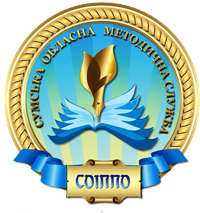 (методичні рекомендації)		Спрямування сучасної освіти на профільне навчання робить знання і застосування проєктної діяльності актуальним. Під проєктною діяльністю розуміємо систему різних практичних дій учня, спрямованих на створення певного творчого продукту [1].	Проєктна діяльність забезпечує активне залучення учнів до вирішення власних життєвих та професійних завдань, допомагає набути досвід майбутнього висококваліфікованого фахівця, спонукає до вмотивованої діяльності відповідно до вікових і навчальних інтересів [2]. За допомогою впровадження проєктної технології у освітній процес можна навчити учнів:визначати проблеми та проводити їх аналіз;знаходити шляхи їх розв´язання;досліджувати проблеми та розробляти конкретний кінцевий результат;розвивати вміння працювати з інформаційними джерелами;застосовувати отримані знання, уміння та навички.Проєктна діяльність є ефективною в тому випадку, коли в освітньому процесі поставлено дослідницьке, творче завдання для розв´язування якого потрібні інтегровані знання з різних галузей. Роботу над проєктом не можна вважати завершеною без аналізу учнями ходу та результатів своєї діяльності.Основні етапи організації проєктної діяльності учнів в умовах дистанційного навчання та карантину:початковий (визначення теми проєкту, цілей та завдань, пошук необхідної інформації, розроблення плану реалізації);основний (збір, аналіз та систематизація інформації з проблеми, обговорення її в групах);технологічний (процес виготовлення виробу);завершальний (презентація, захист проєкту, апробація, удосконалення, подальше застосування).	Під час вибору об’єкта проєктної діяльності варто планувати не менш як дві основні технології  для того, щоб учні мали рівні можливості у виборі технологій із технічних і обслуговуючих видів праці. Перелік об’єктів проєктної діяльності учнів є орієнтовним. 	Під час планування освітнього процесу вчитель визначає теми, які учням необхідно засвоїти, зважаючи на обрані для виготовлення об’єкти проєктування,  планує кількість навчальних годин, для вивчення відповідних процесів з обробки матеріалу тощо.	У дистанційному режимі навчання для організації проєктної діяльності доцільно:спростити  обрані об’єкти проєктної діяльності, кількість технологій на їх виготовлення (основну та додаткові);організовувати та проводити консультування учнів щодо процесу роботи над проєктами у кожному класі (відповідність призначенню, мінімальні затрати, якість виготовлення тощо);визначити перелік матеріалів та інструментів, які можуть бути доступними для учнів вдома, акцентуючи увагу на дотриманні правил техніки безпеки.Рекомендації учителям трудового навчання щодо організації проєктної діяльності в умовах дистанційного навчання та карантину: орієнтуватися на інтереси учнів у виборі сучасних технологій обробки матеріалів; дозволити учням варіативність у виборі об´єктів проєктування; допомагати учням у пошуку різноманітних джерел інформації, виробленні оптимального рішення щодо певної проблеми; ознайомити учнів із критеріями оцінювання та формами презентації проміжних та кінцевого результатів практичної діяльності; спростити об’єкти проєктної діяльності, кількість технологій на їх виготовлення; змістити акцент з практичного (технологічного) на інформаційно-пошукове, дослідницьке спрямування проєктів; зазначити перелік матеріалів та інструментів доступних для учнів удома; проводити консультування учнів щодо процесу роботи над проєктами.Членам обласної творчої групи рекомендуємо: розробити дидактичний матеріал на допомогу вчителям трудового навчання щодо організації проєктної діяльності в умовах дистанційного навчання та карантину; надіслати власні напрацювання, виконані в рамках роботи обласної творчої групи, обласному методисту до 30 листопада 2021 року для оформлення матеріалів у колективну працю «Проєктна діяльність в умовах дистанційного навчання та карантину» за редакцією Кореневої І.В. та подання до друку.Використанні та рекомендовані джерела Офіційний сайт Міністерства освіти і науки України. URL: https://mon.gov.ua/ua (дата звернення 08.10.2021)Офіційний сайт Інституту модернізації змісту освіти. URL: https://cutt.ly/HapHn4h (дата звернення 08.10.2021)Методист з трудового навчаннянавчально-методичного відділу координації освітньої діяльності та професійного розвитку КЗ СОІППО 					   І.В. Коренева							     Підпис наявний в оригіналі